Совет Старонижестеблиевского сельского поселенияКрасноармейского района РЕШЕНИЕ«____» ______2019 года                                                                                     № __            станица СтаронижестеблиевскаяОб утверждении Положения о случаях и порядке посещения субъектами общественного контроля органов местного самоуправления, муниципальных организаций Старонижестеблиевского сельского поселения Красноармейского района В соответствии со статьей 10 Федерального закона 
от 21июля 2014 года № 212-ФЗ «Об основах общественного контроля в Российской Федерации», ст. 8 Закона Краснодарского края от 25 декабря 2015 года № 3305-КЗ «Об общественном контроле в Краснодарском крае», Уставом Старонижестеблиевского сельского поселения Красноармейского района, Совет Старонижестеблиевского сельского поселения Красноармейского района р е ш и л:1. Утвердить прилагаемое Положение о случаях и порядке посещения субъектами общественного контроля органов местного самоуправления, муниципальных организаций Старонижестеблиевского сельского поселения Красноармейского района.2.Контроль за выполнением настоящего решения возложить на постоян-ную комиссию по законности, правопорядку, охране прав и свобод граждан и вопросам казачества (Гирька).3.Настоящее решение вступает в силу со дня его обнародования.Председатель СоветаСтаронижестеблиевского сельского поселения Красноармейского района			                                        Т.В. ДьяченкоГлава Старонижестеблиевского сельского поселенияКрасноармейского района                                                                          В.В. Новак                                                                             УТВЕРЖДЕНО                                                                            решением  Совета                                                                                     Старонижестеблиевского                                                                             сельского поселения                                                                              Красноармейского района                                                                            от «___» ________ 20___г. № _____П О Л О Ж Е Н И Ео случаях и порядке  посещениями субъектами общественного контроля органов местного самоуправления, муниципальных организаций  Старонижестеблиевского сельского поселения Красноармейского района  в соответствии с Уставом Старонижестеблиевского сельского поселения Красноармейского района1. Настоящее Положение определяет случаи и порядок посещения субъектами общественного контроля органов местного самоуправления, муниципальных организаций Старонижестеблиевского сельского поселения Красноармейского района в соответствии с Уставом Старонижестеблиевского сельского поселения Красноармейского района (далее – органы и организации). Понятия и термины, используемые в настоящем Положении, применяются в значениях, определенных в Федеральном законе от 21 июля 2014 года № 212-ФЗ «Об основах общественного контроля в Российской Федерации», законе Краснодарского края от 25 декабря 2015 года № 3305-КЗ «Об общественном контроле в Краснодарском крае».2. Субъекты общественного контроля вправе посещать органы и организации в случае проведения ими общественной проверки, общественного мониторинга или общественной экспертизы.3. Посещение органов и организаций (далее – посещение) осуществляется лицом (лицами), представляющим (представляющими) субъект общественного контроля, на основании уведомления организатора общественной  проверки, общественного мониторинга или общественной экспертизы (далее – уведомления о посещении).4. Посещение может осуществляться только в часы работы органов и организаций и не должно препятствовать осуществлению их деятельности.Посещение органов местного самоуправления Старонижестеблиевского сельского поселения Красноармейского района в соответствии с Уставом Старонижестеблиевского сельского поселения Красноармейского района осуществляется в соответствии с правовыми актами, регулирующими порядок деятельности указанных органов.5. Уведомление о посещении подписывается руководителем организатора общественной проверки, общественного мониторинга или уполномоченным им лицом в двух экземплярах. Один экземпляр уведомления о посещении вручается лицу (лицам), представляющему (представляющим) субъект общественного контроля. Второй экземпляр уведомления о посещении вручается органу или организации, посещение которых осуществляется, не позднее чем за 5 рабочих дней до даты посещения, любым доступным способом, позволяющим подтвердить факт уведомления.6. Уведомление о посещении должно содержать следующие сведения:1) основание и цель посещения;2) дата и время посещения;3) персональный состав лиц, уполномоченных субъектом общественного контроля на посещение.7. Один субъект общественного контроля вправе посещать один и тот же орган или одну и ту же организацию не более одного раза в течение двух календарных лет.8. Общее число посещений одного и того же органа или одной и той же организации не может быть более трех в течение календарного года.9.Орган или организация при получении уведомления субъекта общественного контроля обязаны не позднее трех рабочих дней со дня получения уведомления письменно подтвердить дату и время посещения и обеспечить доступ субъекта общественного контроля в орган или организацию либо согласовать с субъектом общественного контроля иные дату и время посещения, либо проинформировать об отказе в посещении, в случаях, предусмотренных пунктами 7, 8 настоящего Положения.10.Лицо (лица), представляющее (представляющие) субъект общественного контроля, при посещении органа или организации вправе:1) по согласованию с уполномоченным представителем получать доступ в здания (помещения), в которых располагается соответствующий орган или организация; 2) беседовать с работниками органа или организации (по согласованию с их непосредственными руководителями); 3)беседовать с гражданами, получающими услуги в органе или организации, посещение которых проводится, принимать обращения указанных граждан, адресованные субъекту общественного контроля;4) запрашивать информацию, необходимую для достижения цели и задач посещения, за исключением информации, содержащей сведения, составляющие государственную тайну, сведения о персональных данных, и информации, доступ к которой ограничен законодательством.11. Лицо (лица), представляющее (представляющие) субъект общественного контроля, при посещении органа или организации обязаны:1) предъявить документ, удостоверяющий личность лица (лиц), направленного (направленных) для проведения общественной проверки, общественного мониторинга;2) осуществлять общественную проверку, общественный мониторинг в соответствии с законодательством, регулирующим вопросы организации и осуществления общественного контроля, настоящим Положением;3) не препятствовать осуществлению текущей деятельности органа и организации.12. По результатам посещения лицами, уполномоченными субъектом общественного контроля на посещение, с учетом требований субъекта общественного контроля составляется отчет, содержание которого определяется организатором общественной проверки, общественного мониторинга.Главный специалист по юридическим вопросам администрации Старонижестеблиевского сельского поселенияКрасноармейского района                                                       Т.А. Филимонова	  	ПРОЕКТ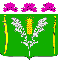 